关于落实教育部《关于组织“全国大学生同上一堂疫情防控思政大课”的通知》的通知各学院：为了全面贯彻落实教育部关于组织“全国大学生同上一堂疫情防控思政大课”的通知精神，对我校的组织工作安排如下：一、课程内容结合“马克思主义基本原理概论”“毛泽东思想和中国特色社会主义理论体系概论”“中国近现代史纲要”“思想道德修养与法律基础”四门必修课教学内容，解读党中央关于疫情防控的决策部署，分析中国抗疫彰显的中国共产党领导和中国特色社会主义制度的显著优势，讲述防疫抗疫一线的感人故事，发挥高校思政课落实立德树人根本任务的关键课程作用，引导大学生传承和弘扬爱国主义精神，增强中国特色社会主义道路自信、理论自信、制度自信、文化自信。二、课程安排1.主讲专家：清华大学马克思主义学院教授艾四林，中国人民大学马克思主义学院教授秦宣，北京师范大学马克思主义学院教授王炳林，中央财经大学马克思主义学院教授冯秀军。2.课程形式：网络直播，课后解答。通过人民网人民智云客户端、咪咕视频客户端进行直播（具体直播客户端收看指引见附件）。3.学习时间（1）本学期有思政课安排的班级本学期安排有思政课的班级学生由思政课老师组织线上学习和讨论。3月9日（星期一）下午5-6节课表安排是思政课的班级，在线观看网络直播；下午5-6节课表安排不是思政课的班级按课表正常上课，由思政课老师于3月11日前安排其他时间回看教学视频并进行线上讨论。（2）本学期无思政课安排的班级本学期未安排思政课的班级学生由辅导员老师组织线上学习和讨论，未安排思政课的班级为毕业班及下表相关非毕业班如下：3月9日（星期一）下午5-6节无课的班级，由辅导员老师组织在线观看网络直播；下午5-6节有课的班级正常上课，由辅导员老师于3月11日前安排其他时间回看教学视频并进行线上讨论。三、工作要求各学院要及时掌握学生上课情况，并汇总本次“思政大课”组织、参加人数、学生反响（每个学院精选学生线上发言截图3-5条）等有关情况（见附件2），于3月11日12:00前发送至马克思主义学院郝颖老师邮箱：25178821@qq.com ，联系电话：15738996655     。附件1：“全国大学生同上一堂疫情防控思政大课”直播客户端收看指引附件2： xx学院组织学生共上“思政大课”情况统计表教务处  学生处 马克思主义学院2020年3月7日  附件1：“全国大学生同上一堂疫情防控思政大课”直播客户端收看指引人民网收看地址电脑收看：人民网教育频道网址为http://edu.people.com.cn。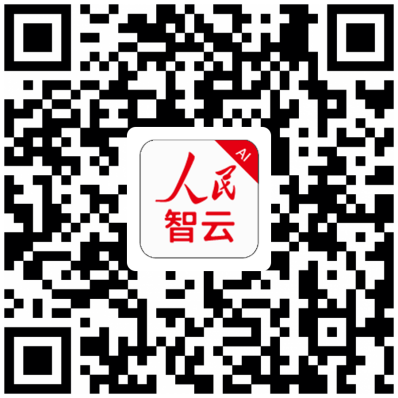   手机、平板收看：应用商店“人民智云”进行下载，或扫描右方二维码进行下载。人民智云App，点击开屏进入直播页面，观看直播。也可在App首页直播入口，点击进入直播页面进行观看。（扫描二维码，下载客户端）2.其他收看地址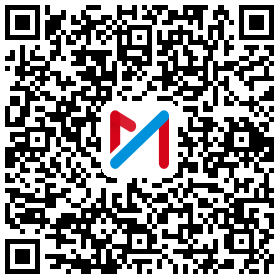 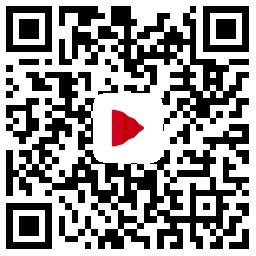 （咪咕视频下载二维码）               （人民视频下载二维码） 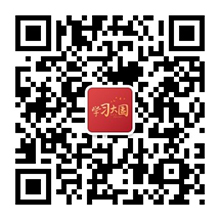 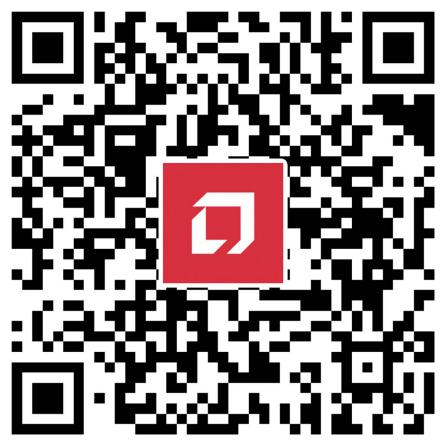 （关注“学习大国”微信公众号）        （领导留言板下载二维码）    附件2xx学院组织学生共上“思政大课”情况统计组织观看人数：组织观看形式（思政课课上观看/其他时间观看）：是否组织线上讨论：报送精选留言数量：填报人：以下区域为精选留言粘贴处（3-5条）院系班级院系班级电气与机械工程学院18自动化1班医学院18护理(专)1-4班教师教育学院18学前(专)1-4班医学院18检验(专)1班旅游与规划学院18旅管(专)1班医学院18口腔(专)1-3班陶瓷学院18产品1-2班医学院18临床(专)1-4班陶瓷学院18陶艺1-2班艺术设计学院18环境1-2班外国语学院18翻译1-2班艺术设计学院18美术学1-2班外国语学院18商英1-2班艺术设计学院18视传1班外国语学院18西班牙语1-2班艺术设计学院18视传1-3班(中外)外国语学院18英语1-3班音乐学院18音表1班文学院18汉本1-3班音乐学院18音乐1班文学院18汉教1班政法学院18法学1班文学院18戏文1-2班政法学院18行管1班新闻与传播学院18播音1-3班教师教育学院17小教1-2班新闻与传播学院18广电编1-3班教师教育学院17学前1班新闻与传播学院18广告1班教师教育学院19小教(专升本)1班新闻与传播学院18网媒1班教师教育学院19学前(专升本)1班新闻与传播学院18文管1班政法学院17行管1班